matemática – estimativas e aproximações - 1Observe este ginásio onde está havendo uma partida de vôlei.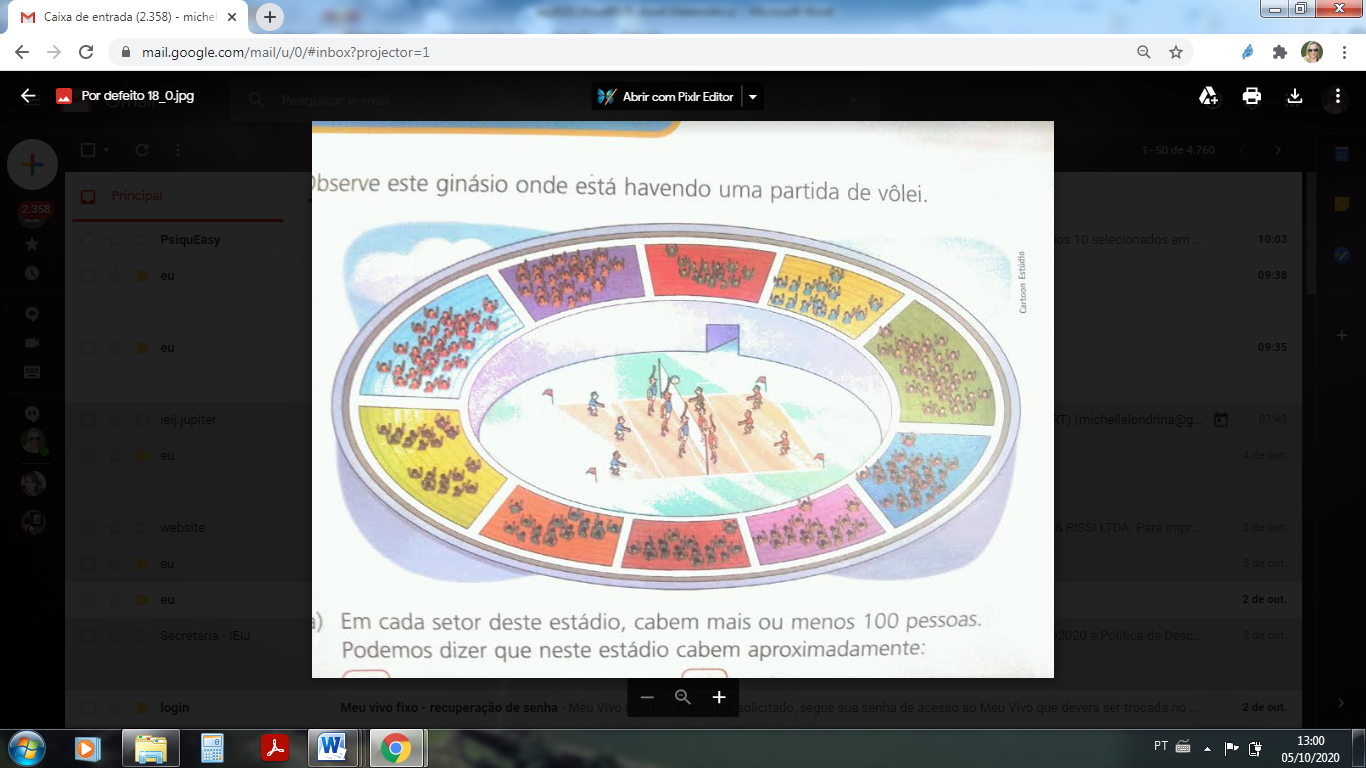 Em cada setor deste estádio, cabem mais ou menos 100 pessoas.Podemos dizer que neste estádio cabem aproximadamente quantas pessoas?__________________________________________________________________________________________________________________________Serão feitos ingressos para um campeonato que terá 10 partidas. Quantos ingressos, aproximadamente, deverão ser feitos?	50.000	10.000	1.000	2.000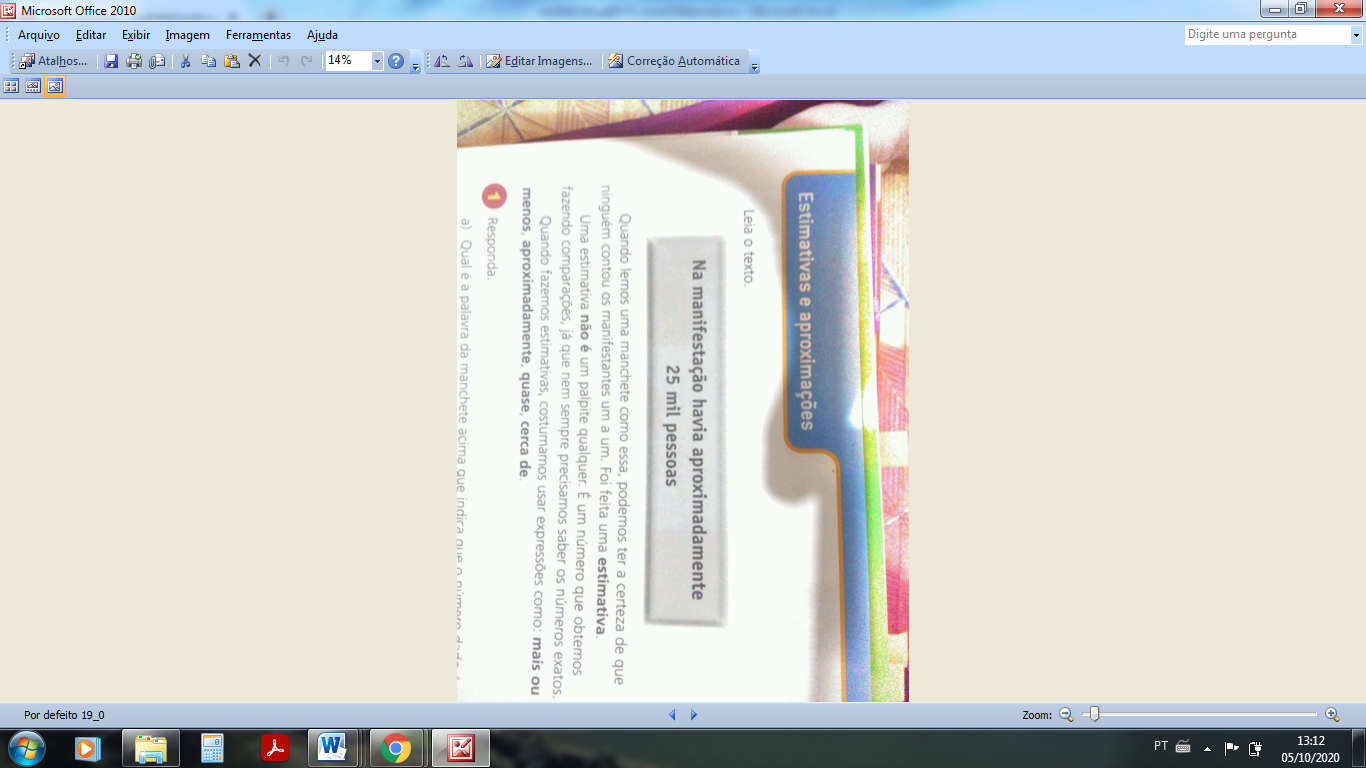 Responda. Qual é a palavra da manchete acima que indica que o número dado é uma estimativa.____________________________________________________________________________________________________________________Cite alguns lugares em sua cidade onde possam caber, aproximadamente, mil pessoas.__________________________________________________________________________________________________________________